Relazioni  con i media tel. 02/8515.5224-5298, 3356413321. Comunicati in www.mi.camcom.it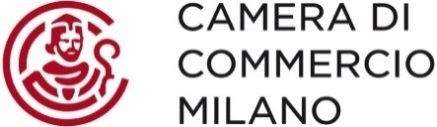 Ciclo di incontri gratuiti in Camera di commercio per chi deve brevettareProssimo appuntamento: domani, 28 aprile Innovazione in Lombardia 50 nuovi brevetti ogni giornoIn 10 anni 191 mila brevetti nazionali e 15 mila europei Pesano soprattutto le invenzioni, il 30% italianoMilano prima, seguono Brescia, Bergamo e Varese per i brevetti nazionali, Monza e Brianza, Brescia e Bergamo per gli europeiMilano, 27 aprile 2016. L’innovazione italiana passa per la Lombardia: in dieci anni sono quasi 191 mila i brevetti nazionali depositati e 15 mila quelli europei. Oltre 50 ogni giorno. Sul totale italiano pesano soprattutto le invenzioni lombarde, quasi 29 mila su 97 mila depositi nazionali (30%), di cui circa 24 mila nella sola Milano, e i brevetti europei con valore internazionale, il 34,5%. Emerge da un’elaborazione Camera di commercio di Milano su dati Ministero dello Sviluppo Economico - Ufficio Italiano Brevetti e Marchi, Osservatorio Unioncamere Brevetti Marchi e Design su dati EPO (European Patent Office). I brevetti nazionali. Milano con oltre 157 mila è prima a livello lombardo (82,4% del totale) ma anche italiano (23,1%) e precede Roma (12,6%), Torino (7,7%) e Bologna (3,9%). A livello lombardo seguono invece Brescia (5,3%), Bergamo (3,2%) e Varese (2,7%). Tra le regioni oltre alla Lombardia prima in tutti i tipi di brevetto, spiccano l’Emilia Romagna per invenzioni (15.417), il Lazio per marchi (80.770) e il Veneto per modelli di utilità e disegni (4.521).I brevetti europei. Lombardia, Emilia Romagna, Veneto e Piemonte sono le regioni che dal 2003 al 2013 hanno depositato più domande di brevetto europeo. Ma Milano, prima tra le province, da sola ha fatto più depositi dell’intera Emilia Romagna (7.872 contro 6.841). Seguono Torino (7,6% del totale), Bologna (6,2%) e Monza e Brianza 4,3%. Tra le prime anche altre lombarde: Brescia e Bergamo con il 3% e Varese con il 2%.Tutelare la propria attività con marchi e brevetti? Arriva un ciclo di incontri gratuiti in Camera di commercio. Si tratta di un primo orientamento di tipo informativo sui temi della proprietà intellettuale, con esperti selezionati dalla Camera di commercio, dedicati a micro e piccole e medie imprese con sede legale iscritta al registro imprese di Milano o sede operativa iscritta al REA della Camera di commercio di Milano, aspiranti imprenditori e persone fisiche residenti nella Città metropolitana di Milano. Gli incontri trattano alternativamente di marchi e disegni ornamentali, brevetti, diritto d'autore, copyright, nomi a dominio, tutela anticontraffazione. I prossimi incontri previsti: giovedì 28 aprile su “Strategia brevettuale e sfruttamento dell'idea innovativa - Patent Box”, giovedì 12 maggio su “Il marchio e il modello, prime istruzioni per l’uso”. Saranno disponibili a breve ulteriori date. Per iscrizioni on line:http://convegni.mi.camcom.it/index.phtml?Id_VMenu=10065, info.marchiebrevetti@mi.camcom.it  Domande di brevetto nazionale depositate in Lombardia (aprile 2005-2015)Elaborazione Camera di commercio di Milano su dati UIBM – Ufficio italiano brevetti e marchiDomande di brevetto nazionale depositate in alcune province italiane (aprile 2005-2015)Elaborazione Camera di commercio di Milano su dati UIBM – Ufficio italiano brevetti e marchiDomande di brevetto nazionale depositate per regione italiana (aprile 2005-2015)Elaborazione Camera di commercio di Milano su dati UIBM – Ufficio italiano brevetti e marchiDomande italiane di brevetto europeo pubblicate da EPO (European Patent Office) per provincia in dieci anni (dal 2003 al 2013)Elaborazione Camera di commercio su Osservatorio Unioncamere Brevetti Marchi e Design - dati EPO (European Patent Office)invenzioni in dieci annimarchi in dieci annimodelli di utilità e disegni in dieci annitotale brevetti in dieci annipeso su Lomb.peso % su ItBergamo5975.090  472     6.159 3,2%0,9%Brescia2.0947.126     888       10.108 5,3%1,5%Como5462.421       268    3.235 1,7%0,5%Cremona2911.935   95      2.321 1,2%0,3%Lecco901.263     85       1.438 0,8%0,2%Lodi37615        15      667 0,3%0,1%Mantova3041.249       95      1.648 0,9%0,2%Milano (comprende Monza e Brianza)23.805126.893        6.419     157.117 82,4%23,1%Pavia1492.061      99      2.309 1,2%0,3%Sondrio24459     35      518 0,3%0,1%Varese6934.066     484       5.243 2,7%0,8%Lombardia 28.630  153.178    8.955  190.763 100,0%28,0%Italia96.635545.038    38.900     680.573 100,0%peso Lomb/It30%28%23%28%invenzioni in dieci annimarchi in dieci annimodelli di utilità e disegni in dieci annitotale brevetti in dieci annipeso % su ItMilano (comprende Monza e Brianza)23.805126.893        6.419     157.117 23,1%Roma7.02874.989     3.504        85.521 12,6%Torino10.59239.156     2.410        52.158 7,7%Bologna7.81816.795       1.799       26.412 3,9%Padova3.99913.7101.40019.1092,8%Napoli77316.832       729         18.334 2,7%Bari68910.078     958         11.725 1,7%Palermo3063.457  238           4.001 0,6%Italia96.635545.038    38.900     680.573 100,0%invenzioni in dieci annimarchi in dieci annimodelli di utilità e disegni in dieci annitotale brevetti in dieci annipeso % su ItAbruzzo7167.0017038.4201,2%Basilicata981.5211601.7790,3%Calabria6943.8233304.8470,7%Campania1.24124.2201.32326.7843,9%Emilia Romagna15.41752.3663.95771.74010,5%Friuli V. Giulia3.2899.3531.15213.7942,0%Lazio7.49480.7704.14492.40813,6%Liguria1.5028.68664610.8341,6%Lombardia28.630153.1788.955190.76328,0%Marche3.42414.9622.20720.5933,0%Molise911.099881.2780,2%Piemonte11.22850.6913.34665.2659,6%Puglia1.11918.0091.59420.7223,0%Sardegna3114.9514615.7230,8%Sicilia1.02513.62993115.5852,3%Trentino Alto Adige6667.1273218.1141,2%Toscana5.44836.3092.99444.7516,6%Umbria7247.2426618.6271,3%Valle d'Aosta6414184380,1%Veneto12.75445.8224.52163.0979,3%Italia96.635545.03838.900680.573100,0%Province e RegioniTotale 10 anni (dal 2003 al 2013)peso % su tot. ItaliaTorino3.3167,6%Vercelli1150,3%Novara4181,0%Cuneo3650,8%Asti910,2%Alessandria4341,0%Biella680,2%Verbano-Cusio-Ossola430,1%PIEMONTE4.84011,1%VALLE D'AOSTA/VALLÉE D'AOSTE480,1%Varese7921,8%Como5381,2%Sondrio450,1%Milano7.87218,1%Bergamo1.2372,8%Brescia1.3083,0%Pavia2710,6%Cremona2410,6%Mantova3750,9%Lecco3550,8%Lodi1320,3%Monza e della Brianza1.8874,3%LOMBARDIA15.04834,5%Bolzano/Bozen4040,9%Trento3280,8%TRENTINO-ALTO ADIGE/SÜDTIROL7321,7%Verona7801,8%Vicenza1.6673,8%Belluno1020,2%Treviso1.3033,0%Venezia2820,6%Padova1.0542,4%Rovigo760,2%VENETO5.26212,1%Udine5251,2%Gorizia570,1%Trieste1690,4%Pordenone4661,1%FRIULI-VENEZIA GIULIA1.2112,8%Imperia290,1%Savona670,2%Genova6851,6%La Spezia700,2%LIGURIA8471,9%Piacenza1970,5%Parma7711,8%Reggio nell'Emilia9202,1%Modena1.3153,0%Bologna2.7006,2%Ferrara1420,3%Ravenna2440,6%Forlì-Cesena3030,7%Rimini2540,6%EMILIA-ROMAGNA6.84115,7%Massa-Carrara370,1%Lucca3930,9%Pistoia770,2%Firenze8902,0%Livorno610,1%Pisa3980,9%Arezzo1810,4%Siena3590,8%Grosseto230,1%Prato1580,4%TOSCANA2.5695,9%Perugia2450,6%Terni360,1%UMBRIA2820,6%Pesaro e Urbino3280,8%Ancona6741,5%Macerata1860,4%Ascoli Piceno560,1%Fermo800,2%MARCHE1.3203,0%Viterbo290,1%Rieti200,0%Roma1.7944,1%Latina860,2%Frosinone1050,2%LAZIO2.0324,7%L'Aquila740,2%Teramo800,2%Pescara690,2%Chieti2080,5%ABRUZZO4261,0%Campobasso80,0%Isernia50,0%MOLISE130,0%Caserta700,2%Benevento130,0%Napoli3100,7%Avellino330,1%Salerno1310,3%CAMPANIA5561,3%Foggia330,1%Bari1710,4%Taranto430,1%Brindisi1170,3%Lecce770,2%PUGLIA4351,0%Potenza270,1%Matera130,0%BASILICATA400,1%Cosenza440,1%Catanzaro260,1%Reggio di Calabria40,0%Crotone270,1%Vibo Valentia80,0%CALABRIA1050,2%Trapani130,0%Palermo380,1%Messina330,1%Agrigento70,0%Caltanissetta100,0%Enna90,0%Catania790,2%Ragusa150,0%Siracusa140,0%SICILIA2140,5%Sassari430,1%Nuoro170,0%Cagliari860,2%Oristano90,0%SARDEGNA1530,4%ITALIA43.606100,0%